Data repository indication for MCP/2012/025023Fast-sequencing (Fast-seq) dataset is accessible in http://proteomeview.hupo.org.cn/browseOneExperiment.jsp?experiment=Helaor
http://61.50.134.133/browseOneExperiment.jsp?experiment=Hela (Figure 1)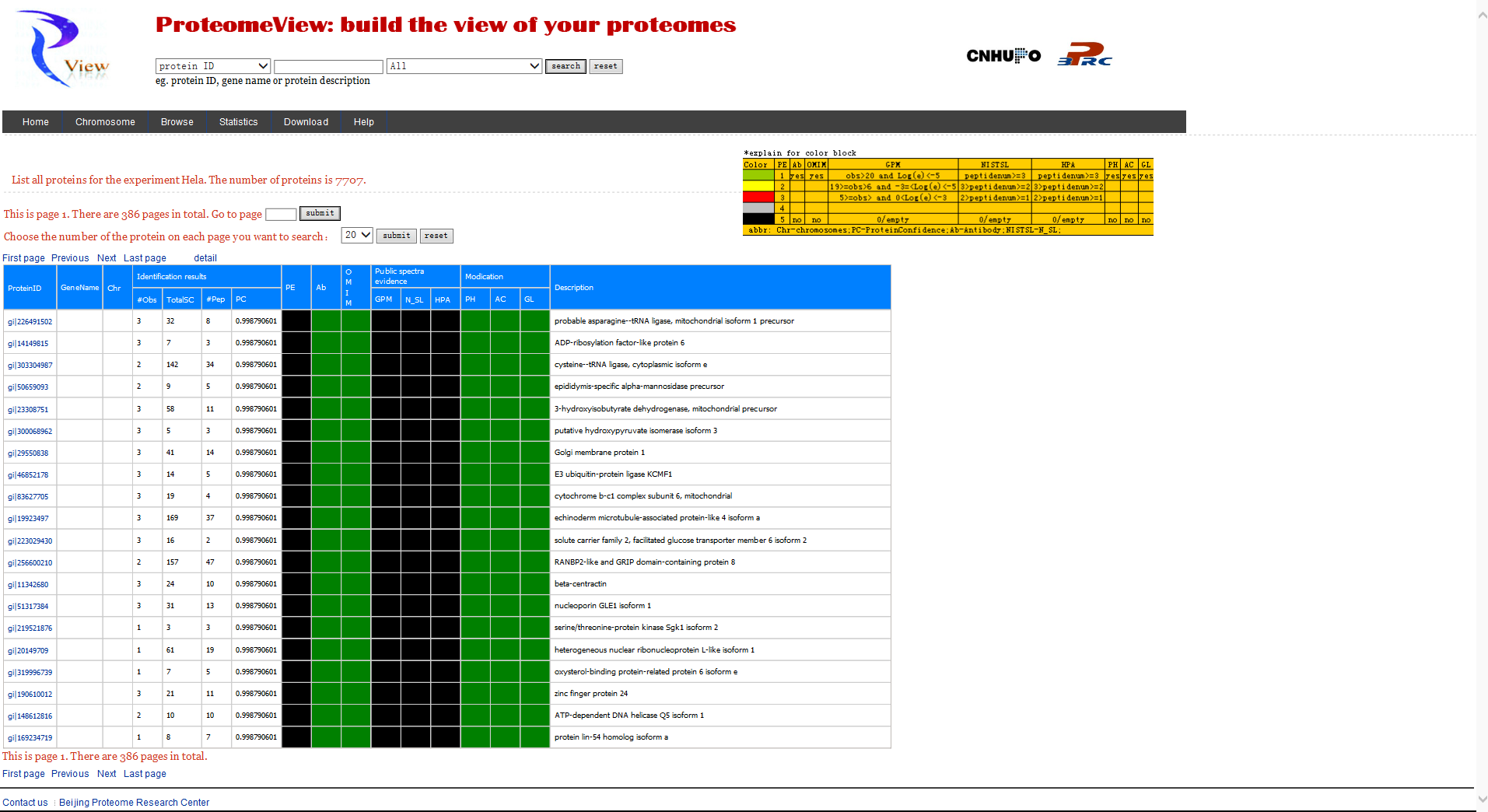 Figure 1. Fast-sequencing (Fast-seq) dataset generated by QE MS platform in 12h mode.A total of 7707 proteins were identified (Ion score >20, peptide length ≥7, Protein FDR <0.1%) by Q-Exactive in 12-hour mode. TotalSC stands for sum of spectra count (SPC) of the protein. #pep stands for number of identified peptides matched to the protein. The detailed protein identification information are available by clicking “gi|number” (Figure 2). 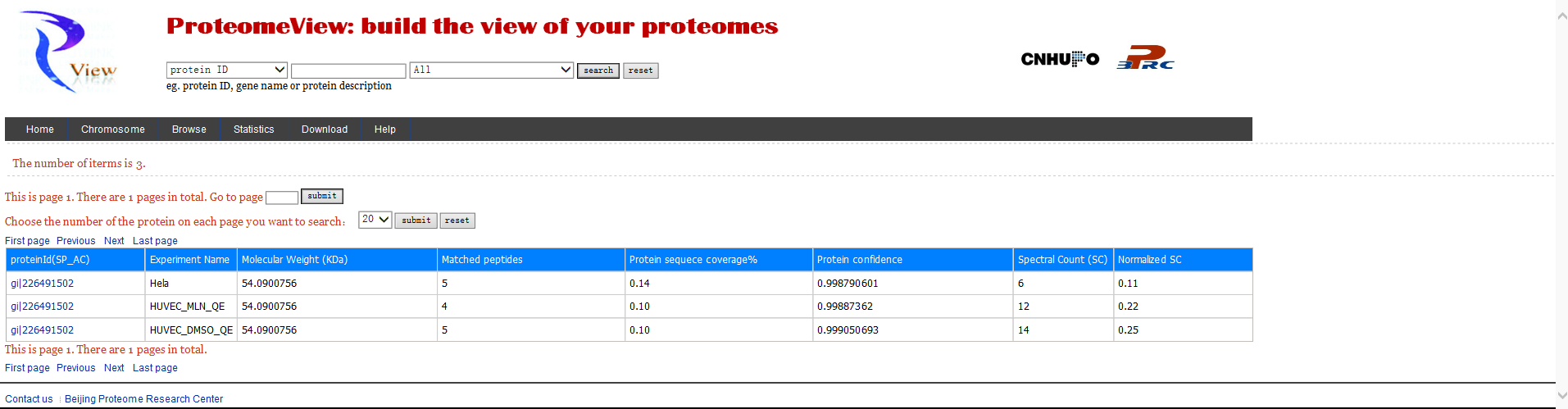 Figure 2. Comparison of protein identification in Fast-seq and Fast-quan datasetFigure 2 shows the general view of protein identification in Fast-seq and Fast-quantification (Fast-quan) dataset. Click “gi|number” in “Red box” of Figure 2 for the matched peptide information of Fast-seq dataset (Figure 3). Or click “gi|number” in “Green box” for the identification in Fast-quan dataset.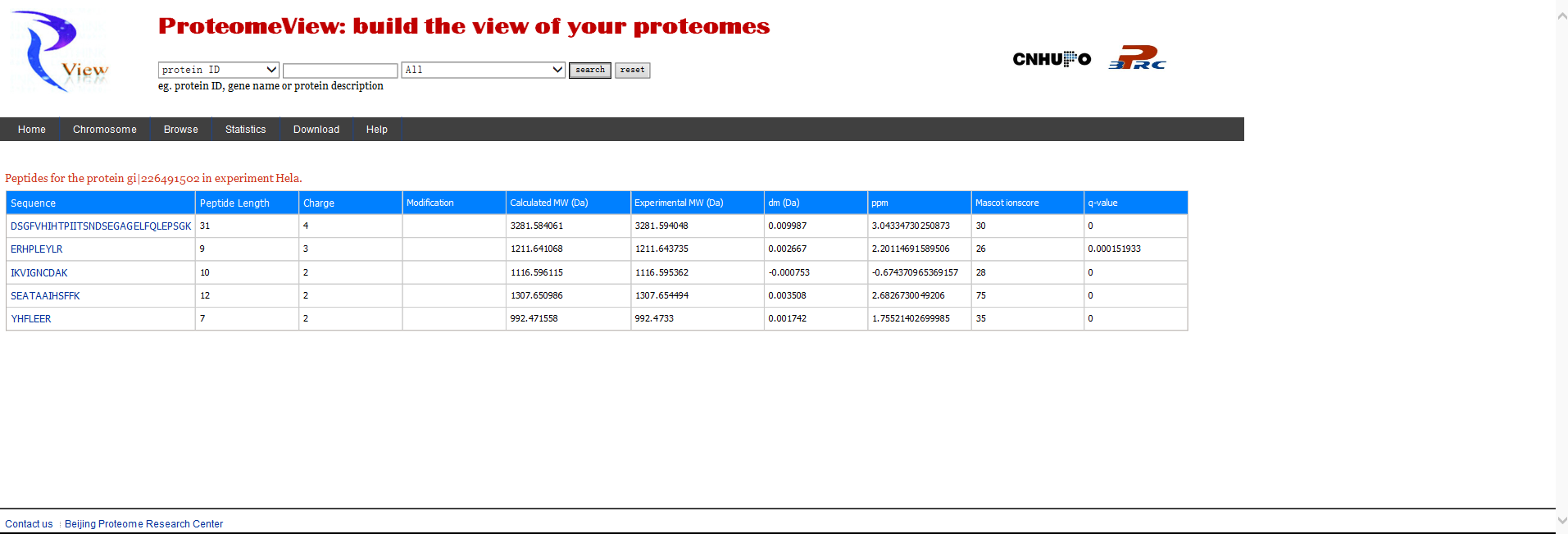 Figure 3 Detailed identification information of matched peptides in Fast-seq datasetThe basic information in Figure 3 includes peptide length, charge, modification, Mascot ion score, and so on. Click “peptide sequence” for exact spectra (Figure 4).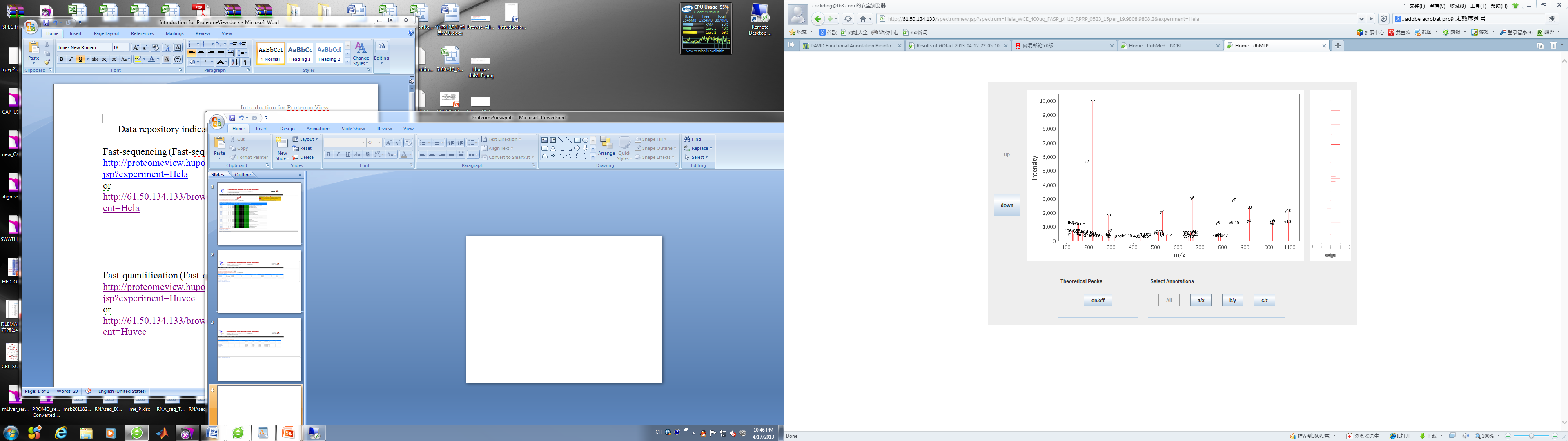 Figure 4. Peptide mass spectra. Experimental y/b ions were markedSimilarly, Fast-quantification (Fast-quan) dataset is accessible inhttp://proteomeview.hupo.org.cn/browseOneExperiment.jsp?experiment=HUVEC_DMSO_QE (Figure 5)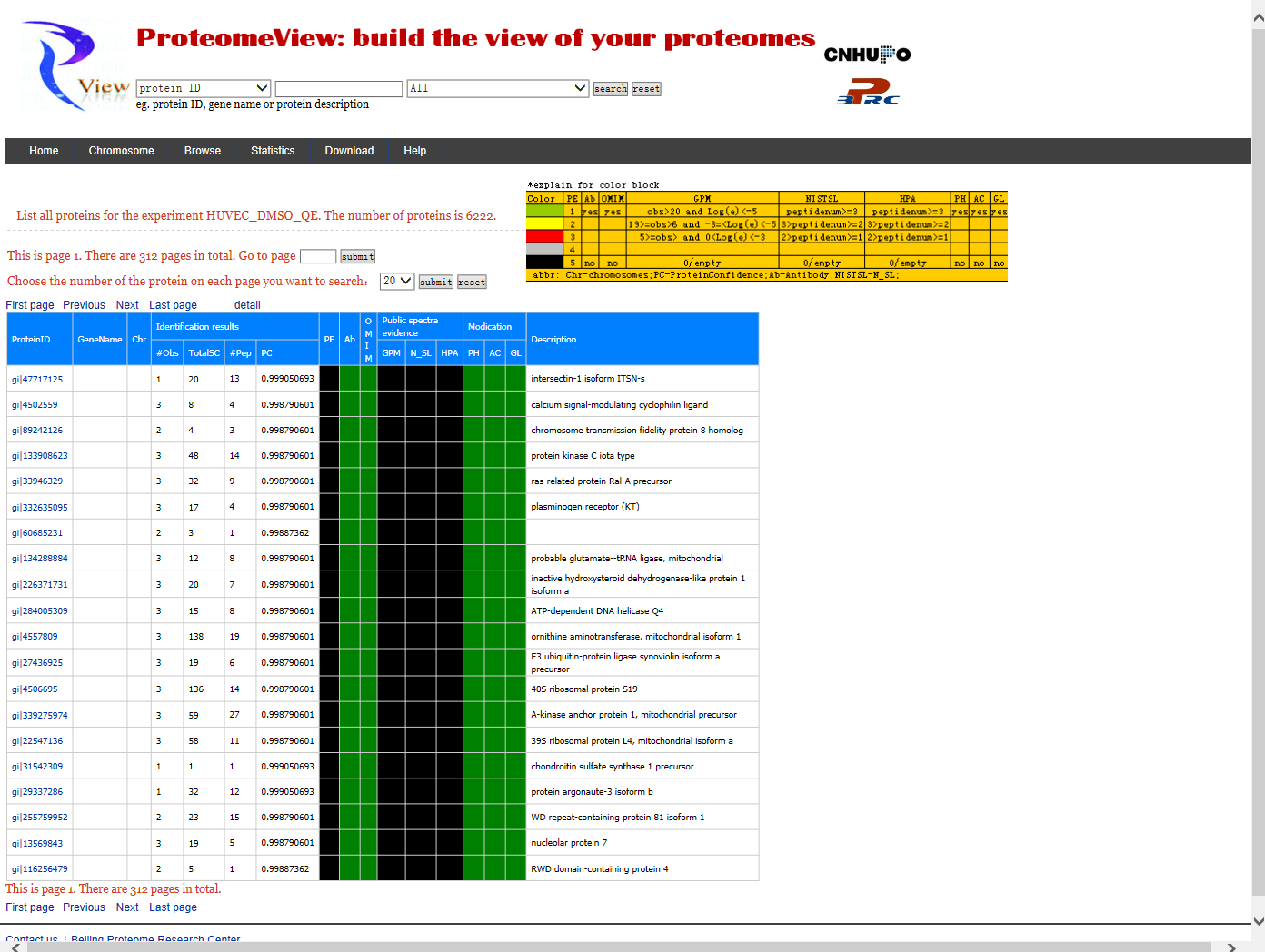 Figure 5. Fast-quan dataset of 12h mode: Protein identifications in HUVEC cell treated by DMSO empty vehicleandhttp://proteomeview.hupo.org.cn/browseOneExperiment.jsp?experiment=HUVEC_MLN_QE (Figure 6)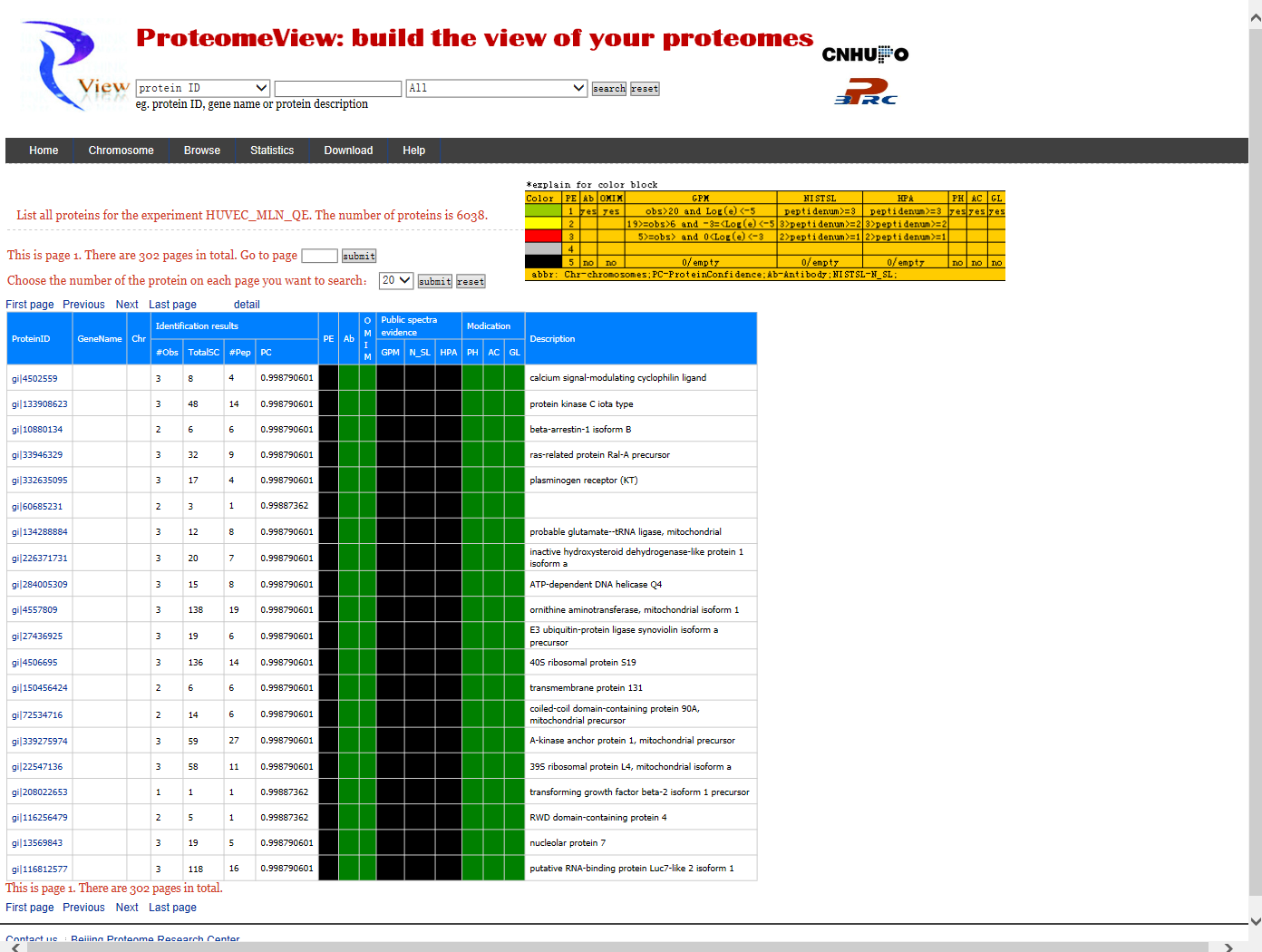 Figure 6. Fast-quan dataset of 12h mode: Protein identifications in HUVEC cell treated by MLN empty vehicleThe following steps refer to indications for Fast-seq dataset. 